Утверждаю: Заведующий МБДОУ «Детский сад «Сказка»                         И.А. Филатова 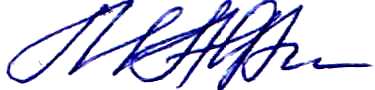 Планпроведения месячника оборонно-массовой и военно-патриотической работы, посвященного Дню защитника Отечества с 23 января по 23 февраля 2020 года в МБДОУ «Детский сад «Сказка»№п/пМероприятиеДата проведения, времяМесто проведенияОтветственныйБеседа-презентация «Под мирным небом»23.01.2020МБДОУ «Детский сад «Сказка»Воспитатели Высоцкая И.В., Хабибуллина Е.А.Посещение выставки В. Зотеева «Очарованный Родиной странник»23.01.2020МБУ ДО «ЦЭВ»Воспитатель Орешкина М.В.Посещение выставки В. Зотеева «Очарованный Родиной странник»24.01.2020МБУ ДО «ЦЭВ»Воспитатели Новикова Е.Н., Костяева Н.С. «Час общения», посвященный 76-ой годовщине снятия блокады Ленинграда27.01.2020МБДОУ «Детский сад «Сказка»Воспитатель Рыбникова А.А.Презентация «Дети блокады»27.01.2020МБДОУ «Детский сад «Сказка»Воспитатели Новикова Е.Н., Костяева Н.С.Беседа «Богатыри земли русской»29.01.2020МБДОУ «Детский сад «Сказка»Воспитатели Кирилюк О.В., Левченко А.Ю.Презентация «Дети войны»31.01.2020МБДОУ «Детский сад «Сказка»Воспитатели Кирилюк О.В., Левченко А.Ю.Посещение выставки В. Зотеева «Очарованный Родиной странник»31.01.2020МБУ ДО «ЦЭВ»Воспитатели Высоцкая И.В., Хабибуллина Е.А.Просмотр мультфильма «Василёк»31.01.2020МБДОУ «Детский сад «Сказка»Воспитатели Новикова Е.Н., Костяева Н.С.Праздник для мальчиков «Русские богатыри»	04.02.2020МБДОУ «Детский сад «Сказка»Воспитатель Орешкина М.В.Беседа-презентация Никто не забыт, ничто не забыто»05.02.2020МБДОУ «Детский сад «Сказка»ВоспитателиТырышкина Т.О., Гридина С.В.Презентация «Слава Российской Армии»05.02.2020МБДОУ «Детский сад «Сказка»Воспитатели Высоцкая И.В., Хабибуллина Е.А.Просмотр мультфильма «Стальное колечко»06.02.2020МБДОУ «Детский сад «Сказка»Воспитатели Кирилюк О.В., Левченко А.Ю.Просмотр мультфильма «Солдатский сказки»07.02.2020МБДОУ «Детский сад «Сказка»Воспитатели Новикова Е.Н., Костяева Н.С.Беседа- презентация «23 февраля. История возникновения праздника»07.02.2020МБДОУ «Детский сад «Сказка»Воспитатель Орешкина М.В.Квест-игра ко Дню защитника Отечества: «Секретный пакет»10.02.2020МБДОУ «Детский сад «Сказка»Воспитатели Высоцкая И.В., Хабибуллина Е.А.Музыкально-литературный салон «Защитники Отечества»10.02.2020МБДОУ «Детский сад «Сказка»Воспитатель Рыбникова А.А.Презентация «Наша Армия родная»10.02.2020МБДОУ «Детский сад «Сказка»Воспитатели Новикова Е.Н., Костяева Н.С.Час мужества  «В память о воинах- интернационалистах-«Я служу России»11.02.2020МБДОУ «Детский сад «Сказка»Воспитатель Орешкина М.В.Просмотр видеоролика «Я служу России»12.02.2020МБДОУ «Детский сад «Сказка»Воспитатели Новикова Е.Н., Костяева Н.С.Интерактивная игра- викторина «Морское путешествие» 	12.02.2020МБДОУ «Детский сад «Сказка»Воспитатель Орешкина М.В.Беседа-презентация «Блокадный Ленинград»14.02.2020МБДОУ «Детский сад «Сказка»Воспитатели Кирилюк О.В., Левченко А.Ю.Фотоколлаж «Ты особенный, потому что ты – папа!»14.02.2020МБДОУ «Детский сад «Сказка»Воспитатель Рыбникова А.А.Презентация «23 февраля»14.02.2020МБДОУ «Детский сад «Сказка»Воспитатели Новикова Е.Н., Костяева Н.С.Интерактивная Викторина «Народ моей страны»14.02.2020МБДОУ «Детский сад «Сказка»Воспитатель Орешкина М.В.Час мужества «Блокада Ленинграда» с мультимедийным приложением16.02.2020МБДОУ «Детский сад «Сказка»Воспитатель Орешкина М.В.Выставка рисунков «Защитники Отечества»17.02.2020МБДОУ «Детский сад «Сказка»Воспитатели Высоцкая И.В., Хабибуллина Е.А.Презентация «Кто нас защищает»17.02.2020МБДОУ «Детский сад «Сказка»ВоспитателиТырышкина Т.О., Гридина С.В.Спортивно-музыкальный праздник «Бравые солдаты»17.02.2020МБДОУ «Детский сад «Сказка»Воспитатели Новикова Е.Н., Костяева Н.С., Высоцкая И.В., Хабибуллина Е.А., Кирилюк О.В., Левченко А.Ю., муз. рук. Теренченко М.А., физ. рук. Лазаренко С.П.Спортивно-музыкальный праздник «Бравые солдаты»18.02.2020МБДОУ «Детский сад «Сказка»Воспитатели Сазонова Л.М., Процкая Н.И., муз. рук. Губко Е.В., физ. рук. Лазаренко С.П.Мастер-класс «Подарок для папы»18.02.2020МБДОУ «Детский сад «Сказка»Воспитатель Рыбникова А.А.Музыкально-спортивной развлечение «Кто смелее – тот сильнее»18.02.2020МБДОУ «Детский сад «Сказка»Воспитатель Колгашкина М.Н., муз. рук. Фалеева И.И., физ. рук. Лазаренко С.П.Газета «Папа-лучший друг»18.02.2020МБДОУ «Детский сад «Сказка»ВоспитателиТырышкина Т.О., Гридина С.В.Спортивно-музыкальный праздник «Бравые солдаты»19.02.2020МБДОУ «Детский сад «Сказка»Воспитатели Орешкина М.В., Тырышкина Т.О., Гридина С.В., муз. рук. Губко Е.В., физ. рук. Лазаренко С.П.Выставка поделок «Военная техника»19.02.2020МБДОУ «Детский сад «Сказка»Воспитатели Новикова Е.Н., Костяева Н.С.Беседа-презентация «Праздник «День защитника Отечества»19.02.2020МБДОУ «Детский сад «Сказка»ВоспитателиТырышкина Т.О., Гридина С.В.Конкурс рисунков «День Защитника Отечества»20.02.2020МБДОУ «Детский сад «Сказка»Воспитатель Рыбникова А.А.Экскурсия к памятнику участникам локальных войн20.02.2020МБДОУ «Детский сад «Сказка»ВоспитателиТырышкина Т.О., Гридина С.В.Спортивно-музыкальный праздник «Бравые солдаты»20.02.2020МБДОУ «Детский сад «Сказка»Воспитатели Соколова Н.Ф., Смирнова В.А., муз. рук. Теренченко М.А., физ. рук. Лазаренко С.П.Детские презентации «Дети – герои войны»21.02.2020МБДОУ «Детский сад «Сказка»Воспитатели Кирилюк О.В., Левченко А.Ю.Развлечение «Мой папа лучше всех»21.02.2020МБДОУ «Детский сад «Сказка»Воспитатель Рыбникова А.А., муз. рук. Фалеева И.И.